Разгадай анаграммуСоедини точки по порядку и раскрась картинку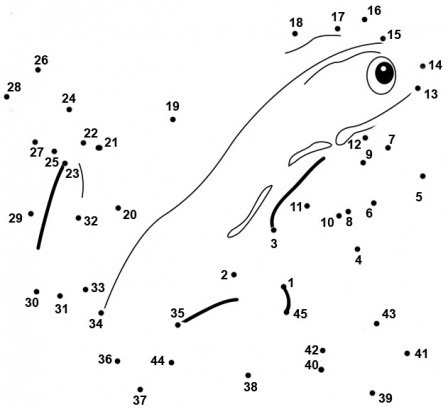 АВТОР=ЛЕПЕСТОК=ШЛЮПКА=